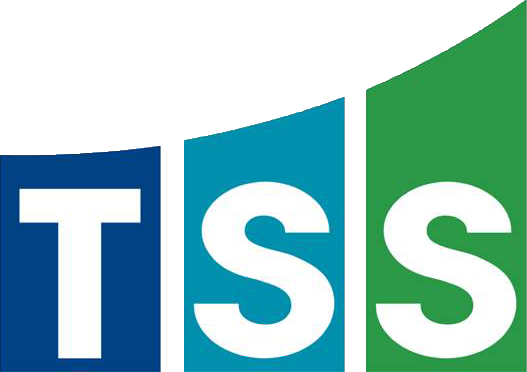 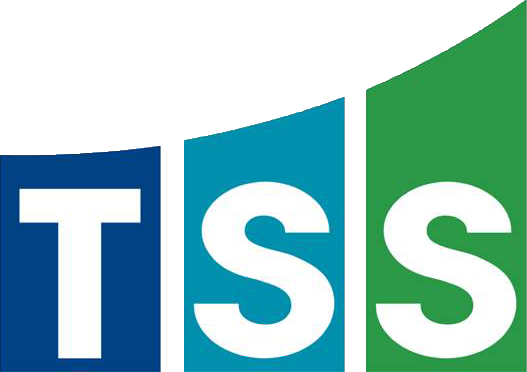 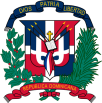 nombre del oferente:        ………………nombre y apellido…………………………………… en calidad de ………………………………………………., debidamente autorizado para actuar en nombre y representación de (poner aquí nombre del Oferente y sello de la compañía, si procede)Firma ___________________________________……../……../……….… fecha     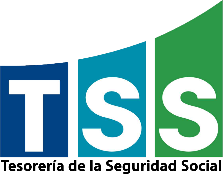 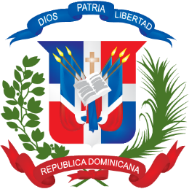 [El Oferente deberá completar este formulario de acuerdo con las instrucciones siguientes. No se aceptará ninguna alteración a este formulario ni se aceptarán sustitutos.]Fecha: _______________________________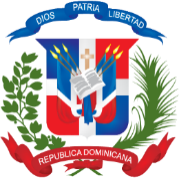 SeñoresTESORERIA DE LA SEGURIDAD SOCIALNosotros, los suscritos, declaramos que:Hemos examinado y no tenemos reservas a los Pliegos de Condiciones para la Licitación de referencia, incluyendo las siguientes enmiendas/ adendas realizadas a los mismos: ____________________________________________________________________________________________________________________________________________________________________________________________________________________________________________________________________________________ De conformidad con los Pliegos de Condiciones y según el plan de entrega especificado en el Programa de Suministros/ Cronograma de Ejecución, nos comprometemos a suministrar los siguientes bienes y servicios conexos, o ejecutar los siguientes servicios u Obras:_________________________________________________________________________________________________________________________________________________________________________________________________________________________________________________________________________________________________________________________________________________________Si nuestra oferta es aceptada, nos comprometemos a obtener una garantía de fiel cumplimiento del Contrato, de conformidad con los Pliegos de Condiciones de la Licitación, por el importe del CUATRO POR CIENTO (4%) del monto total de la adjudicación, para asegurar el fiel cumplimiento del Contrato.Para esta licitación no somos partícipes en calidad de Oferentes en más de una Oferta, excepto en el caso de ofertas alternativas, de conformidad con los Pliegos de Condiciones de la Licitación. Nuestra firma, sus afiliadas o subsidiarias, incluyendo cualquier subcontratista o proveedor de cualquier parte del Contrato, no han sido declarados inelegibles por el Comprador para presentar ofertas. Entendemos que esta Oferta, junto con su aceptación por escrito que se encuentra incluida en la notificación de adjudicación, constituirán una obligación contractual, hasta la preparación y ejecución del Contrato formal.Entendemos que el Comprador no está obligado a aceptar la Oferta evaluada como la más baja ni ninguna otra de las Ofertas que reciba. (Nombre y apellido) __________________________________________________en calidad de ____________________________________ debidamente autorizado para actuar en nombre y representación de (poner aquí nombre del Oferente).Firma ____________________________________Sello(Persona o personas autorizadas a firmar en nombre del Oferente)Item No.Descripción del Bien, Servicio u ObraUnidad demedidaACantidadBPrecio UnitarioCITBISDUnitario Final(B +C)EPrecio Total Final(A*D)1Servicio de Conserjería por 12 meses para oficinas TSS Santo Domingo y Santiago.Unidad12VALOR TOTAL DE LA OFERTA (Sumatoria Precio Total final): ……………………………………………………………… RD$Valor total de la oferta en letras:……………………………………………………………………………………………………………………………………VALOR TOTAL DE LA OFERTA (Sumatoria Precio Total final): ……………………………………………………………… RD$Valor total de la oferta en letras:……………………………………………………………………………………………………………………………………VALOR TOTAL DE LA OFERTA (Sumatoria Precio Total final): ……………………………………………………………… RD$Valor total de la oferta en letras:……………………………………………………………………………………………………………………………………VALOR TOTAL DE LA OFERTA (Sumatoria Precio Total final): ……………………………………………………………… RD$Valor total de la oferta en letras:……………………………………………………………………………………………………………………………………VALOR TOTAL DE LA OFERTA (Sumatoria Precio Total final): ……………………………………………………………… RD$Valor total de la oferta en letras:……………………………………………………………………………………………………………………………………VALOR TOTAL DE LA OFERTA (Sumatoria Precio Total final): ……………………………………………………………… RD$Valor total de la oferta en letras:……………………………………………………………………………………………………………………………………VALOR TOTAL DE LA OFERTA (Sumatoria Precio Total final): ……………………………………………………………… RD$Valor total de la oferta en letras:……………………………………………………………………………………………………………………………………VALOR TOTAL DE LA OFERTA (Sumatoria Precio Total final): ……………………………………………………………… RD$Valor total de la oferta en letras:……………………………………………………………………………………………………………………………………1.  Nombre/ Razón Social del Oferente:  [indicar el nombre jurídico del Oferente]2.  Si se trata de una asociación temporal o Consorcio, nombre jurídico de cada miembro: [indicar el nombre jurídico de cada miembro del Consorcio]3.  RNC/ Cédula/ Pasaporte del Oferente: 4.  RPE del Oferente: [indicar el número del Registro de Proveedores del Estado]5.  Domicilio legal del Oferente: 6.  	Información del Representante autorizado del Oferente:	Nombre: [indicar el nombre del representante autorizado]	Dirección: [indicar la dirección del representante autorizado]Números de teléfono y fax: [indicar los números de teléfono y fax del representante autorizado]Dirección de correo electrónico: [indicar la dirección de correo electrónico del representante autorizado]